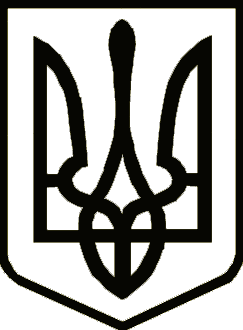 УКРАЇНАЧЕРНІГІВСЬКА ОБЛАСНА ДЕРЖАВНА АДМІНІСТРАЦІЯУПРАВЛІННЯ КАПІТАЛЬНОГО БУДІВНИЦТВАН А К А З Про передачу справ і майна Відповідно до статті 89 Закону України «Про державну службу»                          та у зв’язку зі звільненням АРТЕМЕНКО Ірини з посади головного спеціаліста відділу економічного аналізу та договорів Управління капітального будівництва Чернігівської обласної державної адміністрації, 26 квітня 2023 рокун а к а з у ю :1. ВИЗНАЧИТИ ГМИРЮ Віту – головного спеціаліста відділу економічного аналізу та договорів Управління капітального будівництва Чернігівської обласної державної адміністрації, уповноваженою особою з питань передачі справ та майна.2. ПРИЙНЯТИ Гмирі В. справи і майно від Артеменко І. 26 квітня                2023 року.3. МІШКУ Володимиру – головному спеціалісту відділу адміністративно-господарської та організаційної роботи Управління капітального будівництва Чернігівської обласної державної адміністрації, матеріально-відповідальній особі, перевірити наявність комп’ютерної техніки, периферійного обладнання та господарського інвентарю.4. Факт передачі справ і майна засвідчити актом у порядку, передбаченому законодавством про державну службу.5. Контроль за виконанням цього наказу залишаю за собою.Начальник                                                                            Ярослав СЛЄСАРЕНКОвід 25 квітня 2023 р.        Чернігів       № 46